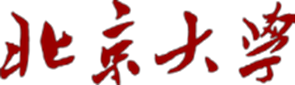 以研究生毕业同等学力申请硕士学位答辩申请学员操作指南北京大学学位办公室2022年9月如何登陆校内门户在校内IP地址(有线网和无线网均可)免费登陆校内门户登陆https://portal.pku.edu.cn/infoPortal/，点击屏幕左上角的“请登录”，输入用户名和密码如S09259xx，密码为8位出生日期，如1985xxxx，输入验证码后点击登陆即可。建议用火狐的浏览器。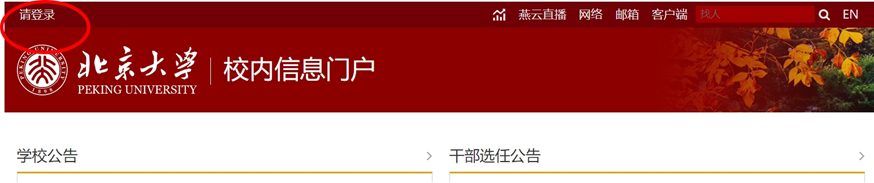 在校外IP地址登陆校内门户根据学校系统安全的规定，从校外IP地址登陆校内门户必须通过VPN服务，否则无法访问我校同力学位系统。同时，学生以VPN登陆后，可以共享全日制在校研究生在校内门户的所有资源，包括访问北大主页、校内门户、网络服务、图书馆电子数据库等。VPN的使用需要缴纳费用30元/月，尚未开通VPN服务的学生须先登陆https://its.pku.edu.cn/epay.jsp，在“账号”中输入自己的学号，如S09259xx，在“缴费金额”中输入要充值的金额(必须大于等于30元，否则仍无法使用VPN)。然后点击“确定”，页面会跳转至“订单确认”页面。核对订单信息后，点击“确定”，网页自动跳转至相应的支付平台，可选择支付宝或微信支付进行支付。VPN服务缴费后即时生效，开通后当月可以使用，下个月如需继续使用需要再次缴纳30元费用。同力学生的VPN账户在本学期学位授予后将自动关闭。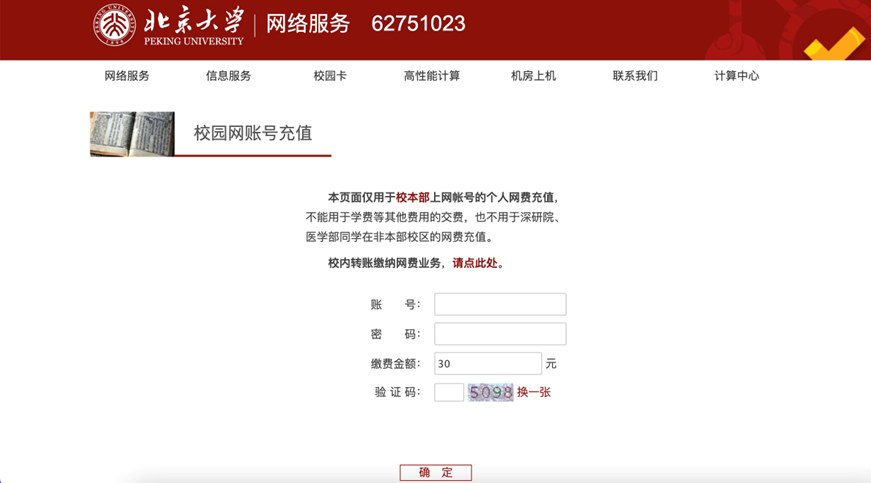 支付成功后，登陆https://its.pku.edu.cn/service_1_vpn.jsp，请根据网页上的详细使用说明，通过WEB或客服端的方式使用VPN，VPN登陆后，登陆北京大学校内门户，再进行如上第1步中的操作。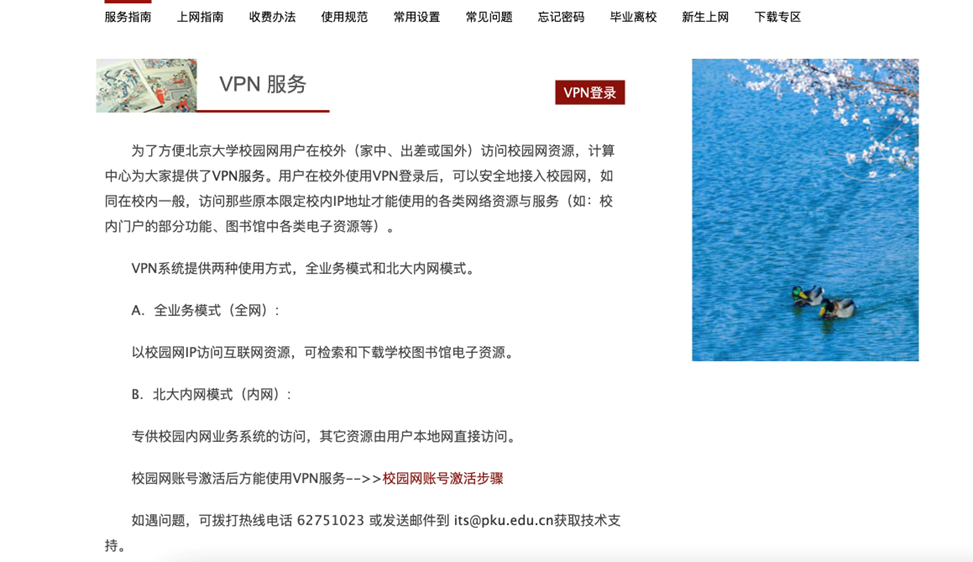 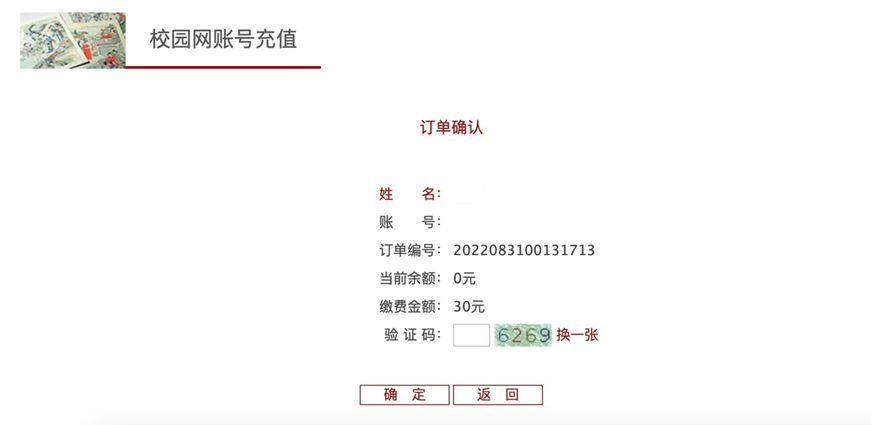 登陆校内门户完成补充信息、论文申请等相关操作。如何在校内门户进行操作补充学位基本信息（1）功能描述研究生补充个人基本信息，补充学位信息必须在到学位办提交材料之前完成。（2）基本流程进入校内门户后，点击“全部”-“个人服务”-“研究生院业务”-“补充学位信息”。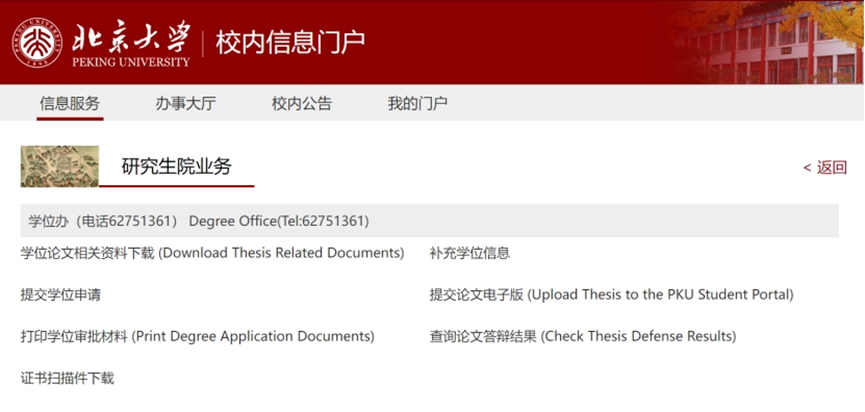 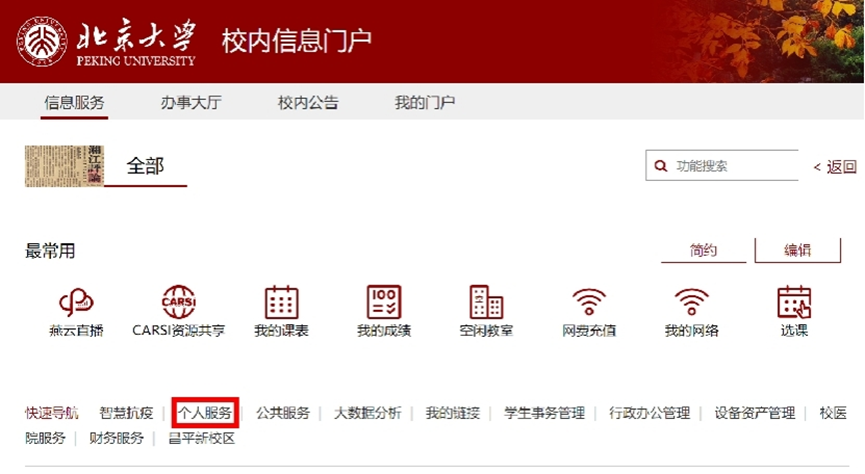 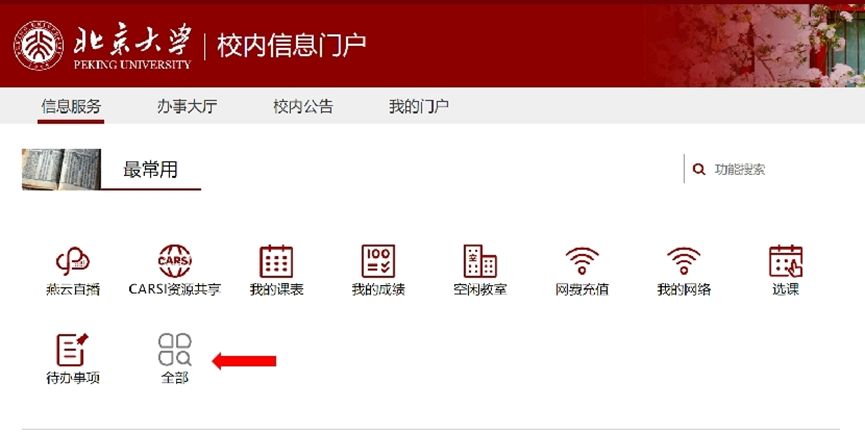 学生可以对个人信息进行补充，修改完毕补充信息后，注意阅读“说明”内容，再保存和提交。页面操作如下：（1）保存：点击【保存】按钮，将填写或修改后的论文信息保存入数据库表中。（2）提交：点击【提交】按钮，正式提交学位信息，提交后信息将不允许修改。如基本信息有误，请及时联系学院教务老师。页面内容如下：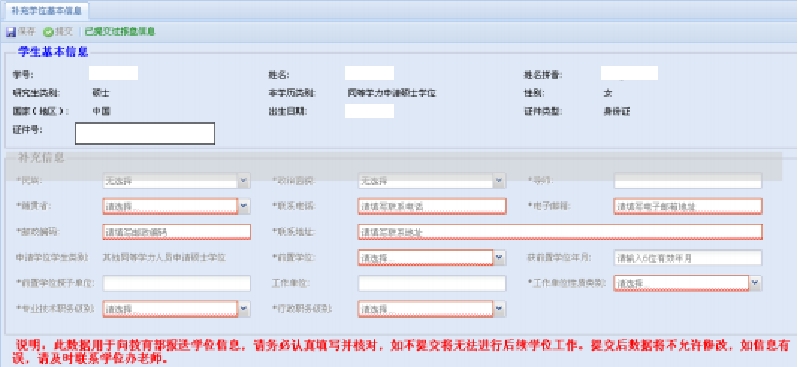 提交学位申请（1）功能描述研究生提交学位申请，须在学位办提交完学位材料之后尽快完成，不提交申请则无法进行后续学位流程。（2）基本流程学生进入校内门户，点击“提交学位申请”菜单，进入论文信息界面，系统会检查该学生是否已经录入了论文信息，如果已经录入了论文信息，则加载当前论文信息，如果论文已经提交，则不能进行修改。系统同时会判断该学生是否已经进入分会讨论名单，如果已经进入，则不能维护。此页用于输入论文信息。点击“论文题目”、“论文英文题目”、“论文关键字”等项目后面的文本框，可以输入相应的信息。信息填写完毕后，注意保存和提交。注意阅读“说明”的内容。页面内容如下：提交论文电子版文件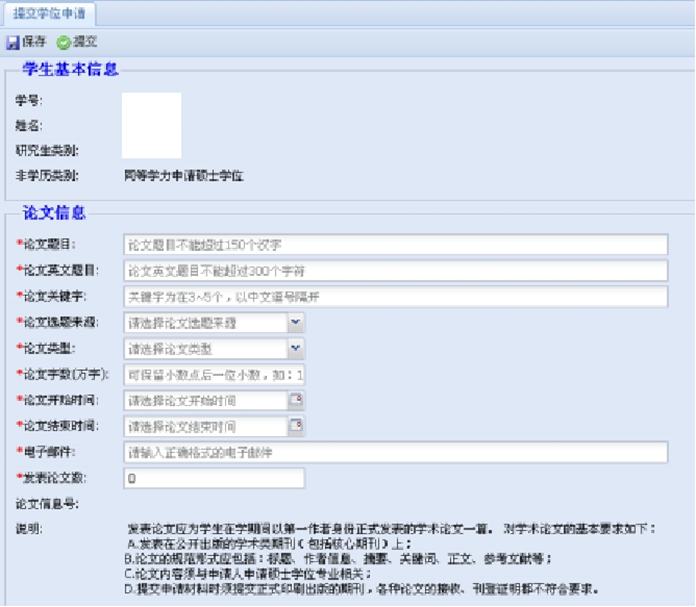 （1）功能描述研究生提交电子版论文。（2）基本流程学生进入校内门户，点击“提交论文电子版文件”菜单，进入提交界面，系统会检查该学生是否已经提交了电子版论文，如果已经提交，提示“重复提交会覆盖原文件”。本页面操作如下：点击【浏览】按钮，选择需要上传的文件，系统自动检查文件类型是否符合要求；点击【上传】按钮，将文件保存到服务器指定目录。务必阅读“注意事项”的内容。页面内容如下：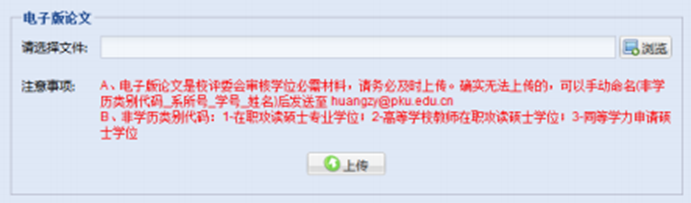 打印学位审批材料学生进入校内门户，点击“打印学位审批材料”菜单，进入打印界面，系统自动加载学生基本信息。点击“打印预览”，出现如下图示的选项，分别为A档封面、B档封面、版权声明、学位论文原创性申明和使用授权说明、指导教师对硕士学位论文的学术评语、同等学力人员申请硕士学位信息审核表、学位论文答辩通过证明。研究生打印学位审批所需材料。打印后将材料交到学位办或院系。其中《同等学力人员申请硕士学位信息审核表》和A、B档封面，须在到学位办交申请材料时提交。《版权声明》、《学位论文原创性声明和使用授权说明》、《指导教师对硕士学位论文的学术评语》导师评语要求两份导师签字的原件。在答辩前交到院系教务老师处。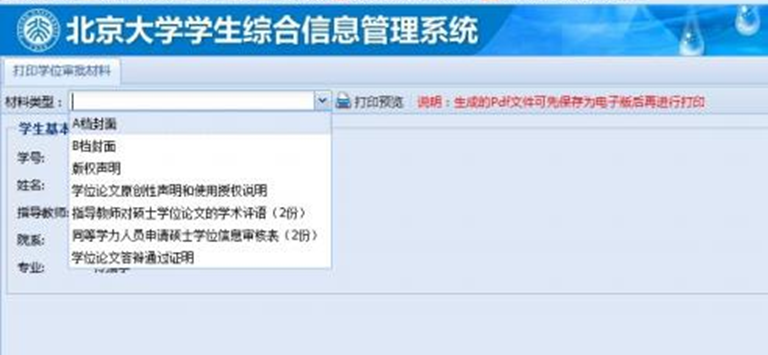 查看论文答辩结果点击“查看论文答辩结果”，学生的答辩信息以表格形式显示。页面内容如下：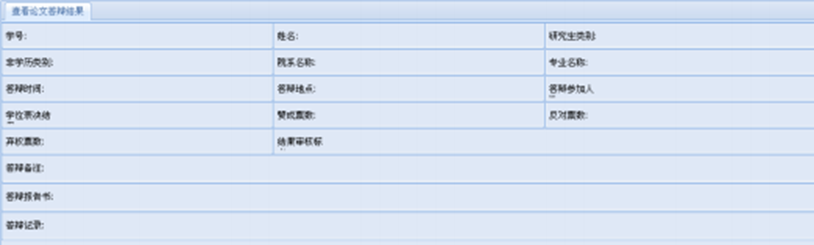 如何在全国平台提交学位申请全国信息平台用户(参加过全国同等学力统考的学生)已经是全国信息平台的用户(参加过全国同等学力统考的学生)需要登录全国信息平台https://tdxl.chsi.com.cn，在“学位申请—申请论文答辩资格”中点击“申请”，如果不能申请则是因为以下几种原因(之一)：①未通过全国统考；②校考课程成绩尚未录入系统(如遇此原因请联系所在院系)。然后在“学位申请—填报论文信息”界面填写学位论文基本信息。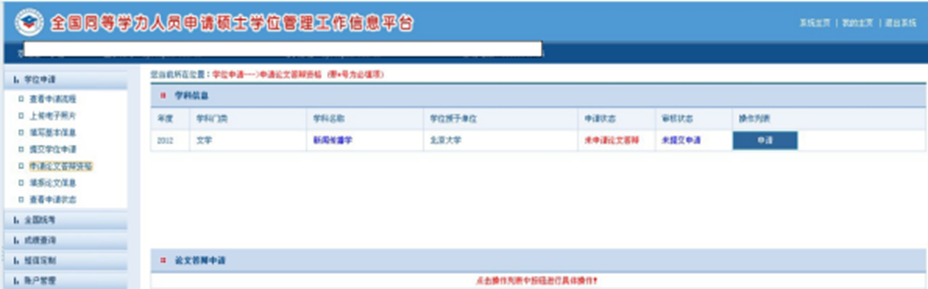 特别提醒申请人必须在我校管理系统和全国信息平台同时提交申请，否则后续申请程序无法继续。